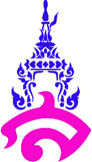 แผนการจัดการเรียนรู้กลุ่มสาระการเรียนรู้ภาษาไทย                               โรงเรียนสาธิตมหาวิทยาลัยราชภัฏสวนสุนันทารายวิชา ภาษาไทยพื้นฐาน (ท๒๑๑๐๑)	                               ภาคเรียนที่ ๑ ปีการศึกษา ๒๕๖๔หน่วยการเรียนรู้ที่ ๑ เรื่อง นิราศภูเขาทอง					     ชั้นมัธยมศึกษาปีที่  ๑แผนการจัดการเรียนรู้ที่  ๑  เรื่อง  สมบัติวรรณคดี	                เวลาเรียน  ๑๐๐ นาที จำนวน ๒ คาบ    ผู้สอน	อาจารย์ภาคภูมิ คล้ายทองมาตรฐานการเรียนรู้ 	มาตรฐาน ท ๕.๑   เข้าใจและแสดงความคิดเห็น  วิจารณ์วรรณคดีและวรรณกรรมไทยอย่างเห็นคุณค่าและนำมาประยุกต์ใช้ในชีวิตจริงตัวชี้วัด	ท ๕.๑ ม.๑/๑  สรุปเนื้อหาวรรณคดีและวรรณกรรมที่อ่านจุดประสงค์การเรียนรู้	ความรู้ (K)นักเรียนสามารถบอกลักษณะวรรณกรรม และวรรณคดี	ทักษะ / กระบวนการ (P)	นักเรียนสามารถวิเคราะห์ความแตกต่างวรรณคดีแต่ละประเภท	คุณลักษณะอันพึงประสงค์(A)	นักเรียนรักความเป็นไทยสาระสำคัญ	วรรณคดีไทย เป็นมรดกทางภาษาอันล้ำค่าของไทย ผู้เรียนควรศึกษาเรียนรู้ถึงคุณค่า แห่งอรรถรสและความงดงามทางภาษาตลอดจนคุณค่าในแง่มุมต่าง ๆ เพื่อให้เกิดความซาบซึ้งผูกพันกับเอกลักษณ์ของความเป็นไทยร่วมกันอนุรักษ์และสืบสานมรดกอันล้ำค่านี้ให้คงอยู่คู่ความเป็นไทยตลอดไปสาระการเรียนรู้	สมบัติวรรณคดีของไทยคุณลักษณะอันพึงประสงค์	รักความเป็นไทยสมรรถนะสำคัญ	ความสามารถในการคิดกระบวนการจัดการเรียนรู้ คาบที่ ๑ (จำนวน ๕๐นาที)ขั้นนำ (จำนวน ๑๐นาที)ครูแจ้งเรื่องที่สอน คือ เรื่อง สมบัติวรรณคดีของไทย โดยกล่าวถึงความสำคัญของการทำความเข้าใจวรรณคดีเบื้องต้น ก่อนเข้าสู่เนื้อการวิเคราะห์วรรณคดี เช่น นิราศภูเขาทอง ราชาธิราช เป็นต้นครูให้นักเรียนวิเคราะห์ชื่อเรื่อง สมบัติวรรณคดีของไทย ควรมีลักษณะเนื้อหาอย่างไร โดยให้นักเรียนร่วมกันอภิปรายครูให้นักเรียนยกตัวอย่างวรรณคดี หรือวรรณกรรมที่รู้จัก โดยครูให้คุณค่าของวรรณคดีที่นักเรียนตอบมามีอายุยาวนาน 100 ปีเป็นอย่างต่ำ โดยวรรณคดีเรื่องแรก ศิลาจารึก มีอายุถึง ๗๐๐ ปี เพื่อให้นักเรียตระหนักถึงคุณค่าสิ่งที่บรรพบุรุษรังสรรค์ขึ้นมา เกิดความรักวรรณคดีมรดกไทย อนุรักษ์ และสืบทอดวรรณคดีของไทยขั้นสอน (จำนวน ๓๐นาที)	๔. ครูเชื่อมโยงเข้าสู่บทเรียน โดยถามนักเรียนว่า วรรณคดี และวรรณกรรม นักเรียนคิดว่ามีลักษณะแตกต่างกันอย่างไรแนวคำตอบ	วรรณกรรม เป็นคำนาม หมายถึง งานบทประพันธ์ทุกชนิดทั้งที่เป็นร้อยแก้ว และร้อยกรอง ไม่จำกัดระยะเวลาในการแต่ง และไม่มีการประคุณค่าของผลงาน เช่น นวนิยาย บทความ เรื่องสั้น สารคดี	วรรณคดี เป็นคำนาม หมายถึง วรรณกรรมที่ได้รับยกย่องจากวรรณคดีสโมสรว่าแต่งดี มีคุณค่าเชิงวรรณศิลป์ มีการประเมินคุณค่าของผลงาน และเป็นวรณกรรมที่มีอายุยาวนาน เพราะปัจจุบันวรรณคดีสโมสรยุติบทบาทการทำงาน ในปัจจุบันจึงไม่มีวรรณคดีเกิดขึ้นแล้ว เช่น นิราศภูเขาทอง โครงโลกนิติ ราชาธิราช พระอภัยมณี มัทนะพาธา สามก๊ก เสภาเรื่องขุนช้างขุนแผน ๕. ครูยกตัวอย่างวรณกรรม และวรรณคดีให้นักเรียนเห็นภาพความแตกต่างที่ชัดเจนในด้านของคุณภาพผลงาน และระยะเวลาการผลิตผลงาน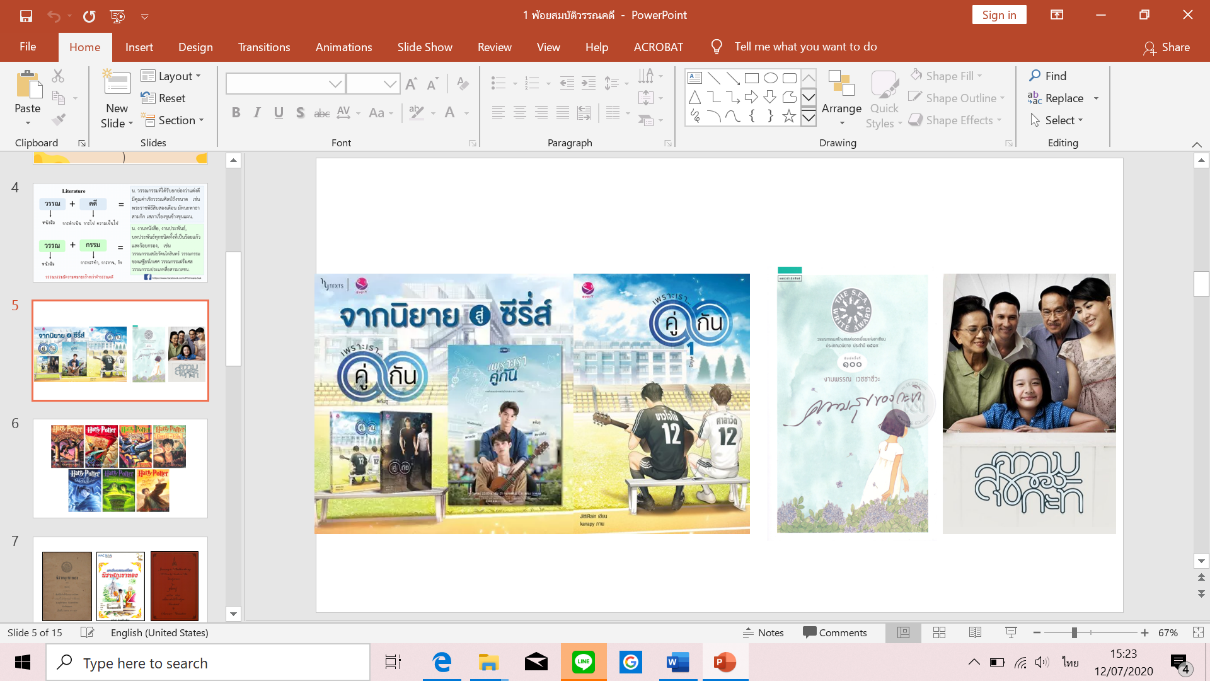 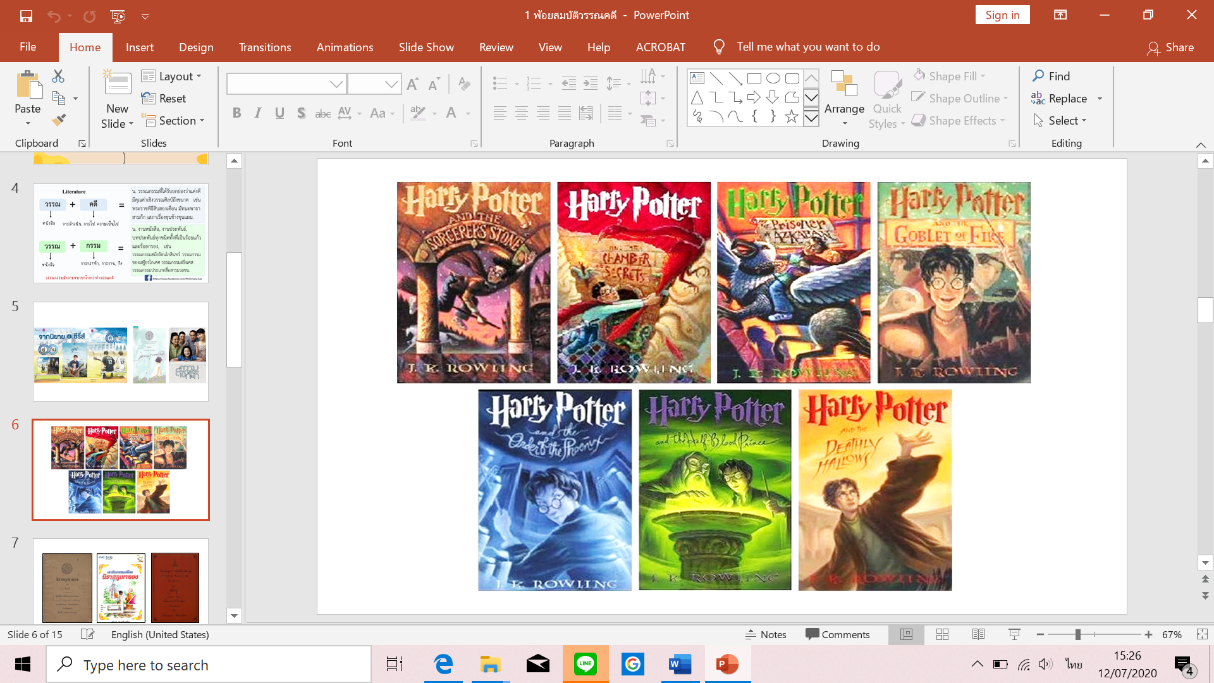 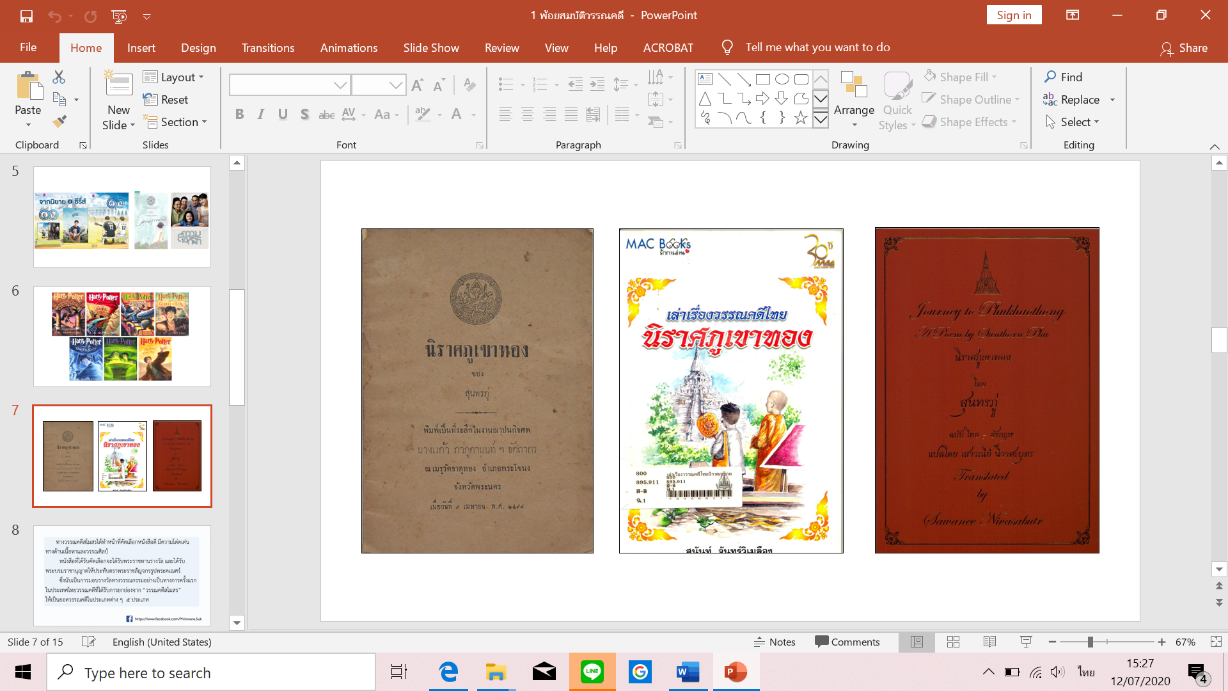 ๖. ครูอธิบายลักษณะของวรรณคดี (วรรณคดีมุขปาฐะ/วรรณคดีลายลักษณ์) (วรรณคดีท้องถิ่น/วรรณคดีราชสำนัก) (วรรณคดีร้อยกรอง/วรรณคดีร้อยแก้ว)	๗. นักเรียนยกตัวอย่างวรรณคดีแต่ละประเภทที่ตนเองรู้จัก และระบุประเภทของวรรณคดีนั้น ๆ   ขั้นสรุป (จำนวน ๑๐นาที)	๘. ครู และนักเรียนร่วมกันอภิปราย สรุปความรู้เรื่อง สมบัติวรรณคดีของไทยคาบที่ ๒ (จำนวน ๕๐ นาที)ขั้นนำ (จำนวน ๑๐ นาที)ครูทบทวนเนื้อหาสมบัติวรรณคดีของไทยที่เรียนในคาบที่แล้ว โดยการตั้งคำถาม และสุ่มเลขที่ เพื่อทำการตรวจสอบรายชื่อนักเรียนมาเรียนในขณะเดียวกันครูตั้งคำถาม ถามนักเรียนเกี่ยวกับเนื้อหาคาบที่แล้ว โดยมีคำถามสำคัญ ดังนี้แนวคำถาม- วรรณคดีมุขปาฐะ และวรรณคดีลายลักษณ์ แตกต่างกันอย่างไร- วรรณคดีท้องถิ่น และวรรณคดีราชสำนัก มีที่มาจากที่ใด- วรรณคดีร้อยกรอง และวรรณคดีร้อยแก้ว แตกต่างกันอย่างไรแนวคำตอบวรรณคดีมุขปาฐะ ถ่ายทอดโดยวิธีการสื่อสารด้วยวิธีการพูด แต่วรรณคดีลายลักษณ์                         ถ่ายทอดโดยวิธีการจดบันทึกวรรณคดีท้องถิ่น เป็นผลงานของชาวบ้านแต่ละภูมิภาค แต่วรรณคดีราชสำนักเป็นผลงานของกษัตริย์ หรือหน่วยงานที่เกี่ยวข้องวรรณคดีร้อยแก้ว และร้อยกรองแต่ต่างกันที่รูปแบบการประพันธ์ครูแจ้งเรื่องที่สอน คือ เรื่อง สมบัติวรรณคดีของไทย สืบเนื่องจากคาบเรียนที่ผ่านมาขั้นสอน (จำนวน ๓๐ นาที)	๔. ครูอธิบายลักษณะของวรรณคดีเนื้อหาวรรณคดีไทย (วรรณคดีพระพุทธศาสนา/ วรรณคดีสุภาษิตคำสอน/ วรรณคดีเกี่ยวกับประเพณีและพิธีกรรม/ วรรณคดีเกี่ยวกับเหตุการณ์ประวัติศาสตร์/ วรรณคดีเพื่อความบันเทิง / วรรณคดีบันทึกความรู้สึกของผู้เดินทาง) ขั้นสรุป (จำนวน ๑๐ นาที)	๕. ครูและนักเรียนร่วมกันอภิปราย สรุปความรู้เรื่อง สมบัติวรรณคดีของไทย และนักเรียนทำแบบฝึกหัดเรื่อง สมบัติวรรณคดีของไทยสื่อการเรียนรู้	- PowerPoint เรื่อง สมบัติวรรณคดีของไทย	- แบบฝึกหัด เรื่อง สมบัติวรรณคดีของไทยการวัดและการประเมินผลแบบฝึกหัดเรื่อง สมบัติวรรณคดีของไทยแบบประเมินคุณลักษณะอันพึงประสงค์แบบประเมินสมรรถนะรายบุคคลแหล่งการเรียนรู้	สำนักงานคณะกรรมการการศึกษาขั้นพื้นฐาน. (2551). หนังสือเรียนสาระการเรียนรู้พื้นฐานวรรณคดีวิจักษ์ ชั้นมัธยมศึกษาปีที่ 1. กรุงเทพฯ:โรงพิมพ์ สกสค. ลาดพร้าว.ห้องสมุด	อินเตอร์เนตบันทึกผลหลังการจัดกิจกรรมการเรียนรู้ผลการจัดกิจกรรมการเรียนรู้	ด้านความรู้ (K)............................................................................................................................................................................................................................................................................................................................................................	ด้านทักษะ กระบวนการ(P)............................................................................................................................................................................................................................................................................................................................................................	ด้านคุณลักษณะอันพึงประสงค์ (A).............................................................................................................................................................................. ..............................................................................................................................................................................ปัญหา และอุปสรรค		............................................................................................................................................................................................................................................................................................................................................................ข้อเสนอแนะ แนวทางในการแก้ไขปัญหา............................................................................................................................................................................................................................................................................................................................................................						ลงชื่อ......................................................................       							     (อาจารย์ภาคภูมิ  คล้ายทอง) 								    อาจารย์ประจำวิชาความคิดเห็นของหัวหน้ากลุ่มสาระ……………………………………………………………………………………………………………………………………………………………………………………………………………………………………………………………………………………………………………………						ลงชื่อ......................................................................								 (อาจารย์จารุวัลย์ พิมพ์ผนวช)							       หัวหน้ากลุ่มสาระการเรียนรู้ภาษาไทยการวัด และประเมินผลแบบสังเกตพฤติกรรมนักเรียนเพื่อการประเมินคุณลักษณะอันพึงประสงค์แผนการจัดการเรียนรู้ที่ ๑ เรื่อง สมบัติวรรณคดีคำชี้แจง : ผู้สอนบันทึกเครื่องหมาย  ลงในช่องที่ตรงกับพฤติกรรมของผู้เรียนที่เกิดขึ้นคุณลักษณะอันพึงประสงค์   ข้อที่ ๗. รักความเป็นไทยตัวชี้วัด    ๗.๓ อนุรักษ์ และสืบทอดภูมิปัญญาไทยเกณฑ์การประเมิน    ๓    หมายถึง  เป็นประจำ      ๒   หมายถึง  บางครั้ง      ๑   หมายถึง  น้อยครั้ง     ๐ หมายถึง ไม่ปฏิบัติ         ลงชื่อ........................................ผู้ประเมิน(........................................................)วัน เดือน ปี ที่ประเมิน........../............../............เกณฑ์การให้คะแนนระดับคุณภาพเป็นประจำ      หมายถึง    พฤติกรรมที่ปฏิบัตินั้นชัดเจน และสม่ำเสมอ         ให้คะแนน ๓ คะแนนบางครั้ง          หมายถึง    พฤติกรรมที่ปฏิบัตินั้นชัดเจน และบ่อยครั้ง          ให้คะแนน ๒ คะแนน         น้อยครั้ง         หมายถึง    พฤติกรรมที่ปฏิบัติบางครั้ง                        	ให้คะแนน ๑ คะแนน         ไม่ปฏิบัติ         หมายถึง    ไม่เคยปฏิบัติพฤติกรรมที่ปฏิบัตินั้นเลย          	ให้คะแนน ๐ คะแนน         เกณฑ์การสรุปดีมาก      หมายถึง   คะแนนรวม   ๘-๙   คะแนนดี           หมายถึง   คะแนนรวม   ๖-๗   คะแนน         พอใช้      หมายถึง   คะแนนรวม   ๑-๕   คะแนน         ปรับปรุง   หมายถึง   คะแนนรวม   ๐      คะแนน         แปลผล ระดับคุณภาพมากกว่า หรือเท่ากับระดับดีถือว่าผ่านเกณฑ์การประเมินแบบสังเกตสมรรถนะผู้เรียนรายบุคคลแผนการจัดการเรียนรู้ที่ ๑ เรื่อง สมบัติวรรณคดีคำชี้แจง   :  ให้ผู้สอนประเมินพฤติกรรมของนักเรียน ให้ผู้สอน เรียน แล้วขีด ลงในช่องที่ตรงกับระดับคุณภาพเกณฑ์การประเมิน  ๓  หมายถึง  เป็นประจำ  ๒  หมายถึง บางครั้ง  ๑   หมายถึง  น้อยครั้ง  ๐ หมายถึง ปฏิบัติ         ลงชื่อ........................................ผู้ประเมิน(........................................................)วัน เดือน ปี ที่ประเมิน........../............../............เกณฑ์การให้คะแนนระดับคุณภาพเป็นประจำ      หมายถึง    พฤติกรรมที่ปฏิบัตินั้นชัดเจน และสม่ำเสมอ         ให้คะแนน ๓ คะแนนบางครั้ง          หมายถึง    พฤติกรรมที่ปฏิบัตินั้นชัดเจน และบ่อยครั้ง          ให้คะแนน ๒ คะแนน         น้อยครั้ง         หมายถึง    พฤติกรรมที่ปฏิบัติบางครั้ง                        	ให้คะแนน ๑ คะแนน         ไม่ปฏิบัติ         หมายถึง    ไม่เคยปฏิบัติพฤติกรรมที่ปฏิบัตินั้นเลย          	ให้คะแนน ๐ คะแนน         เกณฑ์การสรุปดีมาก      หมายถึง   คะแนนรวม   ๘-๙   คะแนนดี           หมายถึง   คะแนนรวม   ๖-๗   คะแนน         พอใช้      หมายถึง   คะแนนรวม   ๑-๕   คะแนน         ปรับปรุง   หมายถึง   คะแนนรวม   ๐      คะแนน         แปลผล ระดับคุณภาพมากกว่า หรือเท่ากับระดับดีถือว่าผ่านเกณฑ์การประเมินสมรรถนะที่ ๒ ความสามารถในการคิด 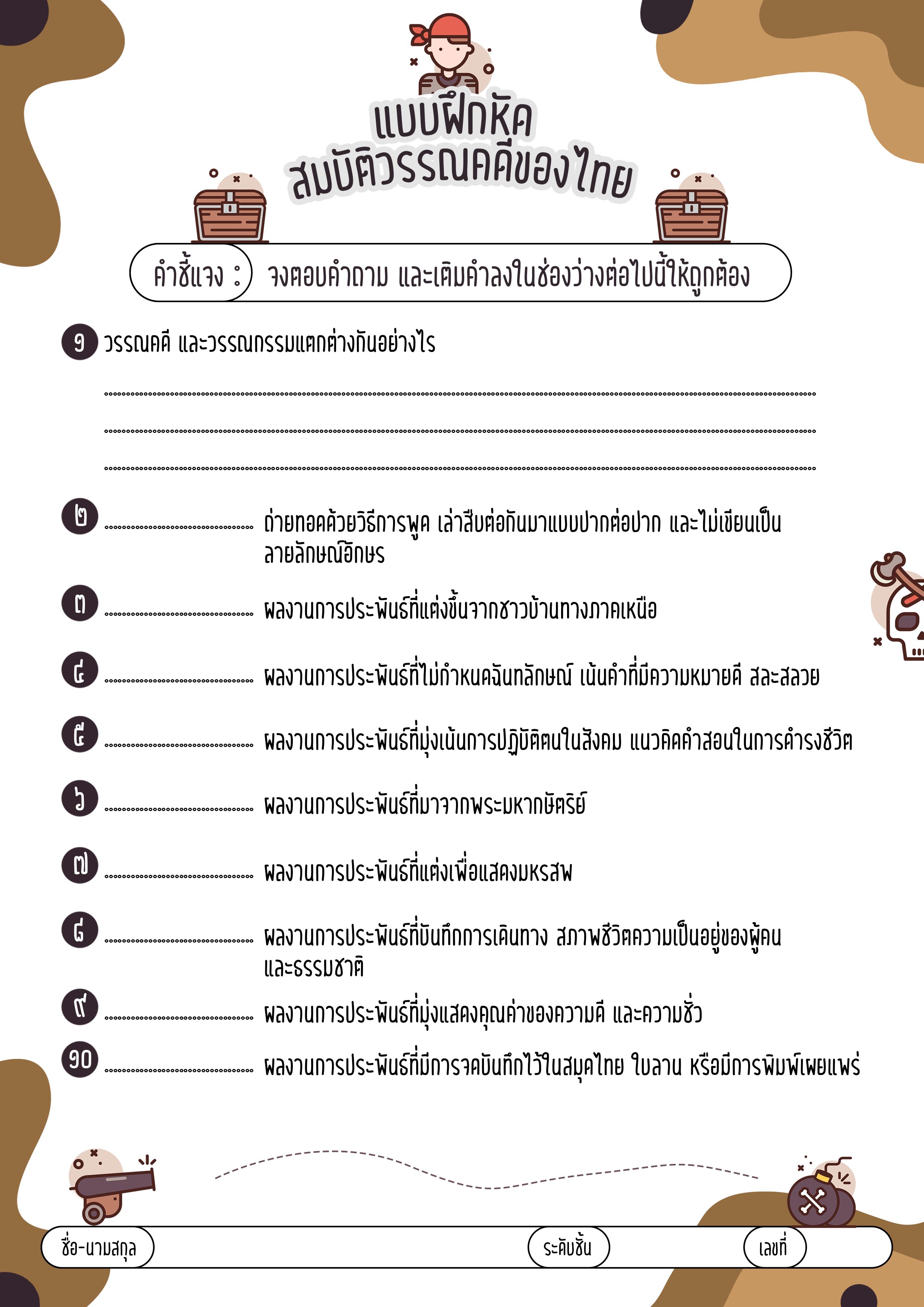 เป้าหมายหลักฐานเครื่องมือวัดเกณฑ์การประเมินสาระสำคัญสมบัติวรรณคดีของไทย วรรณคดีไทย เป็นมรดกทางภาษาอันล้ำค่าของไทย ผู้เรียนควรศึกษาเรียนรู้ถึงคุณค่า แห่งอรรถรสและความงดงามทางภาษาตลอดจนคุณค่าในแง่มุมต่าง ๆ เพื่อให้เกิดความซาบซึ้งผูกพันกับเอกลักษณ์ของความเป็นไทยร่วมกันอนุรักษ์และสืบสานมรดกอันล้ำค่านี้ให้คงอยู่คู่ความเป็นไทยตลอดไป- แบบฝึกหัดเรื่อง สมบัติวรรณคดีของไทย- ประเมินแบบฝึกหัดเรื่อง สมบัติวรรณคดีของไทยแบบฝึกหัดเรื่อง สมบัติวรรณคดีของไทย คะแนนเต็ม๑๐คะแนน ตอบถูกได้ข้อละ ๑ คะแนน หากตอบผิดข้อละ ๐ คะแนน ได้คะแนนแบบฝึกหัดตั้งแต่ ๖ คะแนนขึ้นไปผ่านเกณฑ์ตัวชี้วัดท ๕.๑ ม.๑/๑  สรุปเนื้อหาวรรณคดีและวรรณกรรมที่อ่าน- แบบฝึกหัดเรื่อง สมบัติวรรณคดีของไทย- ประเมินแบบฝึกหัดเรื่อง สมบัติวรรณคดีของไทยแบบฝึกหัดเรื่อง สมบัติวรรณคดีของไทย คะแนนเต็ม๑๐คะแนน ตอบถูกได้ข้อละ ๑ คะแนน หากตอบผิดข้อละ ๐ คะแนน ได้คะแนนแบบฝึกหัดตั้งแต่ ๖ คะแนนขึ้นไปผ่านเกณฑ์คุณลักษณะอันพึงประสงค์รักความเป็นไทยแบบประเมินคุณลักษณะอันพึงประสงค์แบบประเมินคุณลักษณะอันพึงประสงค์ระดับคุณภาพมากกว่า หรือเท่ากับระดับดี คือคะแนนตั้งแต่ ๖ ขึ้นไปถือว่าผ่านเกณฑ์การประเมินสมรรถนะความสามารถในการคิดแบบประเมินสมรรถนะแบบประเมินสมรรถนะระดับคุณภาพมากกว่า หรือเท่ากับระดับดี คือคะแนนตั้งแต่ ๖ ขึ้นไปถือว่าผ่านเกณฑ์การประเมินที่ชื่อ-สกุล๗.๓.๑  นำภูมิปัญญาไทยมาใช้ให้เหมาะสมในวิถีชีวิต๗.๓.๑  นำภูมิปัญญาไทยมาใช้ให้เหมาะสมในวิถีชีวิต๗.๓.๑  นำภูมิปัญญาไทยมาใช้ให้เหมาะสมในวิถีชีวิต๗.๓.๑  นำภูมิปัญญาไทยมาใช้ให้เหมาะสมในวิถีชีวิต๗.๓.๒ ร่วมกิจกรรมที่เกี่ยวข้องกับภูมิปัญญาไทย๗.๓.๒ ร่วมกิจกรรมที่เกี่ยวข้องกับภูมิปัญญาไทย๗.๓.๒ ร่วมกิจกรรมที่เกี่ยวข้องกับภูมิปัญญาไทย๗.๓.๒ ร่วมกิจกรรมที่เกี่ยวข้องกับภูมิปัญญาไทย๗.๓.๓ แนะนำ มีส่วนร่วมในการสืบทอดภูมิปัญญาไทย๗.๓.๓ แนะนำ มีส่วนร่วมในการสืบทอดภูมิปัญญาไทย๗.๓.๓ แนะนำ มีส่วนร่วมในการสืบทอดภูมิปัญญาไทย๗.๓.๓ แนะนำ มีส่วนร่วมในการสืบทอดภูมิปัญญาไทยที่ชื่อ-สกุล๓๒๑๐๓๒๑๐๓๒๑๐เลขที่ความสามารถในการคิดความสามารถในการคิดความสามารถในการคิดความสามารถในการคิดความสามารถในการคิดความสามารถในการคิดความสามารถในการคิดความสามารถในการคิดความสามารถในการคิดความสามารถในการคิดความสามารถในการคิดความสามารถในการคิดความสามารถในการคิดความสามารถในการคิดความสามารถในการคิดความสามารถในการคิดเลขที่๑. จำแนกข้อข้อมูล จัดหมวดหมู่ จัดลำดับ ความสำคัญของข้อมูล และเปรียบเทียบข้อมูล ในบริบทที่เป็นสิ่งใกล้ตัว๑. จำแนกข้อข้อมูล จัดหมวดหมู่ จัดลำดับ ความสำคัญของข้อมูล และเปรียบเทียบข้อมูล ในบริบทที่เป็นสิ่งใกล้ตัว๑. จำแนกข้อข้อมูล จัดหมวดหมู่ จัดลำดับ ความสำคัญของข้อมูล และเปรียบเทียบข้อมูล ในบริบทที่เป็นสิ่งใกล้ตัว๑. จำแนกข้อข้อมูล จัดหมวดหมู่ จัดลำดับ ความสำคัญของข้อมูล และเปรียบเทียบข้อมูล ในบริบทที่เป็นสิ่งใกล้ตัว๒. เชื่อมโยงความสัมพันธ์ ของข้อมูลที่พอเห็นใน บริบทที่เป็นสิ่งใกล้ตัว๒. เชื่อมโยงความสัมพันธ์ ของข้อมูลที่พอเห็นใน บริบทที่เป็นสิ่งใกล้ตัว๒. เชื่อมโยงความสัมพันธ์ ของข้อมูลที่พอเห็นใน บริบทที่เป็นสิ่งใกล้ตัว๒. เชื่อมโยงความสัมพันธ์ ของข้อมูลที่พอเห็นใน บริบทที่เป็นสิ่งใกล้ตัว๓. ระบุรายละเอียด คุณลักษณะและความคิดรวบยอดของข้อมูลต่าง ๆ ที่พบเห็นในบริบทที่เป็นสิ่งใกล้ตัว๓. ระบุรายละเอียด คุณลักษณะและความคิดรวบยอดของข้อมูลต่าง ๆ ที่พบเห็นในบริบทที่เป็นสิ่งใกล้ตัว๓. ระบุรายละเอียด คุณลักษณะและความคิดรวบยอดของข้อมูลต่าง ๆ ที่พบเห็นในบริบทที่เป็นสิ่งใกล้ตัว๓. ระบุรายละเอียด คุณลักษณะและความคิดรวบยอดของข้อมูลต่าง ๆ ที่พบเห็นในบริบทที่เป็นสิ่งใกล้ตัวสรุปผลการประเมินสรุปผลการประเมินสรุปผลการประเมินสรุปผลการประเมินเลขที่ระดับคุณภาพระดับคุณภาพระดับคุณภาพระดับคุณภาพระดับคุณภาพระดับคุณภาพระดับคุณภาพระดับคุณภาพระดับคุณภาพระดับคุณภาพระดับคุณภาพระดับคุณภาพระดับคุณภาพระดับคุณภาพระดับคุณภาพระดับคุณภาพเลขที่๓๒๑๐๓๒๑๐๓๒๑๐ดีมากดีพอใช้ปรับปรุง๑๒๓๔๕๖๗๘๙๑๐๑๑๑๒๑๓ตัวชี้วัด/พฤติกรรมบ่งชี้ระดับคุณภาพระดับคุณภาพระดับคุณภาพระดับคุณภาพตัวชี้วัด/พฤติกรรมบ่งชี้ดีมาก (๓)ดี (๒)ปานกลาง (๑)ปรับปรุง (๐)๒.๑. จำแนกข้อข้อมูล จัดหมวดหมู่ จัดลำดับ ความสำคัญของข้อมูล และเปรียบเทียบข้อมูล ในบริบทที่เป็นสิ่งใกล้ตัว มีพฤติกรรมบ่งชี้ดังนี้๑. จำแนกข้อมูลได้๒. จัดหมวดหมู่ข้อมูลได้๓. จัดลำดับสำคัญข้อมูลได้๔. เปรียบเทียบข้อมูลได้ในบริบทต่าง ๆ อย่างเหมาะสมสอดคล้องกับความเป็นจริงมีพฤติกรรมบ่งชี้ ๓ พฤติกรรมในบริบทต่าง ๆ ได้อย่างเหมาะสมสอดคล้องกับความเป็นจริงมีพฤติกรรมบ่งชี้ ๒ พฤติกรรมในบริบทต่าง ๆ ได้อย่างเหมาะสมสอดคล้องกับความเป็นจริงมีพฤติกรรมบ่งชี้พฤติกรรมใดพฤติกรรมหนึ่ง หรือไม่ปรากฏพฤติกรรมใดเลย ๒. ๒. เชื่อมโยงความสัมพันธ์ ของข้อมูลที่พอเห็นใน บริบทที่เป็นสิ่งใกล้ตัวระบุความสัมพันธ์ของส่วนประกอบต่าง ๆ ของข้อมูล และสามารถเชื่อมโยงกับเหตุการณ์ที่พบเห็นในในบริบทต่าง ๆ ได้อย่างสมเหตุสมผลระบุความสัมพันธ์ของส่วนประกอบต่าง ๆ ของข้อมูล และสามารถเชื่อมโยงกับเหตุการณ์ที่พบเห็นในในบริบทต่าง ๆ ได้ระบุความสัมพันธ์ของส่วนประกอบต่าง ๆ ของข้อมูล ได้ถูดต้อง และไม่สามารถเชื่อมโยงกับเหตุการณ์ที่พบเห็นในในบริบทต่าง ๆ ได้ไม่สามารถระบุความสัมพันธ์ของส่วนประกอบต่าง ๆ ของข้อมูล และไม่สามารถเชื่อมโยงกับเหตุการณ์ที่พบเห็นในในบริบทต่าง ๆ ได้๒.๓ ระบุรายละเอียด คุณลักษณะและความคิดรวบยอดของข้อมูลต่าง ๆ ที่พบเห็นในบริบทที่เป็นสิ่งใกล้ตัวระบุหลักการสำคัญ หรือแนวคิดในเนื้อหาความรู้ หรือข้อมูลต่าง ๆ ที่พบเห็นในบริบทต่าง ๆ ได้ อย่างถูกต้อง และครบถ้วนระบุหลักการสำคัญ หรือ แนวคิดในเนื้อหาความรู้ หรือข้อมูลต่าง ๆ ที่พบเห็นใยบริบทต่าง ๆ ได้อย่างถูกต้อง แต่ไม่ครบถ้วนระบุหลักการ หรือแนวคิดที่มีอยู่ในเนื้อหาความรู้หรือ ข้อมูลต่าง ๆ ที่พบเห็นเห็นใยบริบทต่าง ๆ ได้ถูกต้องเป็นบางส่วน และไม่ครบถ้วนระบุหลักการสำคัญหรือแนวคิดในเนื้อหาความรู้หรือข้อมูลต่าง ๆ ที่พบเห็นในบริบทต่าง ๆ ไม่ถูกต้อง